       РЕШЕНИЕ                                             СЕССИИВ целях приведения положений Устава муниципального образования «Ленский район» в соответствие с Федеральным законом от 14.03.2022 года №60-ФЗ «О внесении изменений в отдельные законодательные акты Российской Федерации», с учетом рекомендаций Управления Министерства юстиции Российской Федерации по Республике Саха (Якутия), Районный Совет депутатов муниципального образования «Ленский район»                                               Р Е Ш И Л:Статья 1Внести следующие изменения в Устав муниципального образования «Ленский район»:1. В части 5 и в абзаце втором части 15 статьи 9 устава муниципального образования «Местный референдум» «избирательная комиссия муниципального образования» в соответствующих падежах заменить словами «избирательная комиссия, организующая подготовку и проведение выборов в органы местного самоуправления, местного референдума».2.В абзаце пятом части 4 статьи 11 устава муниципального образования «Отзыв главы района, депутата Районного Совета депутатов» после слов «избирательную комиссию» дополнить словами «, организующую подготовку и проведение выборов в органы местного самоуправления, местного референдума».3.В части 2 статьи 24 устава муниципального образования «Полномочия Районного Совета депутатов»:Пункт 4 «формирование избирательной комиссии муниципального образования в соответствии с федеральным и республиканским законодательством;» признать утратившим силу.4. Статью 36 Устава «Избирательная комиссия муниципального образования» признать утратившим силу.Статья 2Настоящий муниципальный правовой акт подлежит государственной регистрации в Управлении Министерства юстиции Российской Федерации по Республике Саха (Якутия) в порядке, установленном Федеральным законом от 21.07.2005 № 97-ФЗ «О государственной регистрации уставов муниципальных образований».Статья 3Настоящий муниципальный правовой акт подлежит официальному опубликованию (обнародованию) и вступает в силу после официального опубликования (обнародования) после его государственной регистрации.           Глава	     Ж.Ж. Абильманов  МУНИЦИПАЛЬНОЕ ОБРАЗОВАНИЕ«ЛЕНСКИЙ РАЙОН»РЕСПУБЛИКИ САХА (ЯКУТИЯ)РАЙОННЫЙ СОВЕТДЕПУТАТОВ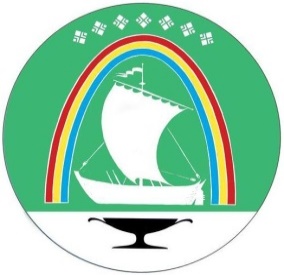 САХА ӨРӨСYYБYЛYКЭТИН «ЛЕНСКЭЙ ОРОЙУОНУН»МУНИЦИПАЛЬНАЙ ТЭРИЛЛИИТЭОРОЙУОН ДЕПУТАТТАРЫН СЭБИЭТЭ               г. Ленск                                    Ленскэй к       от 23 мая 2023 года                                                                    № 3-4       от 23 мая 2023 года                                                                    № 3-4                       О внесении изменений и дополнений в Устав                       муниципального образования «Ленский район»                     Республики Саха (Якутия)